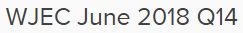 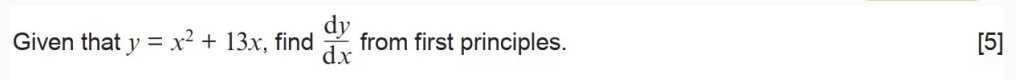 ___________________________________________________________________________________________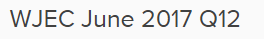 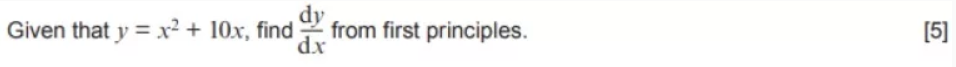 ___________________________________________________________________________________________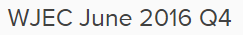 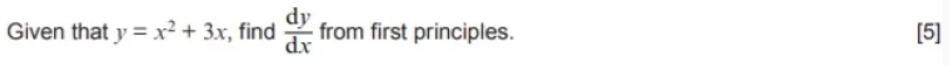 ___________________________________________________________________________________________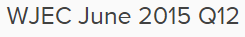 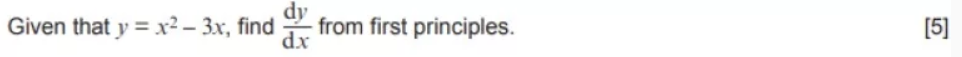 ___________________________________________________________________________________________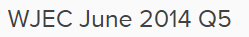 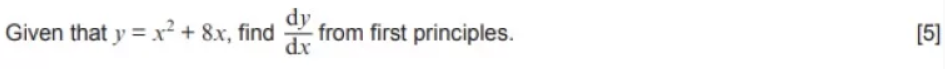 __________________________________________________________________________________________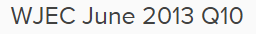 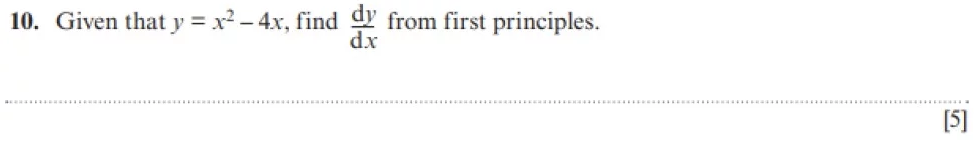 ___________________________________________________________________________________________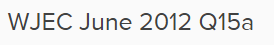 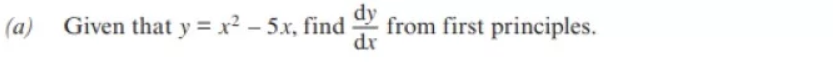 ____________________________________________________________________________________________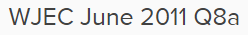 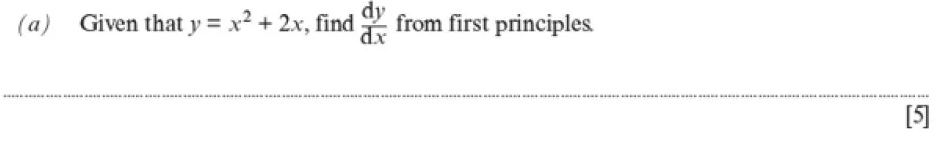 ___________________________________________________________________________________________